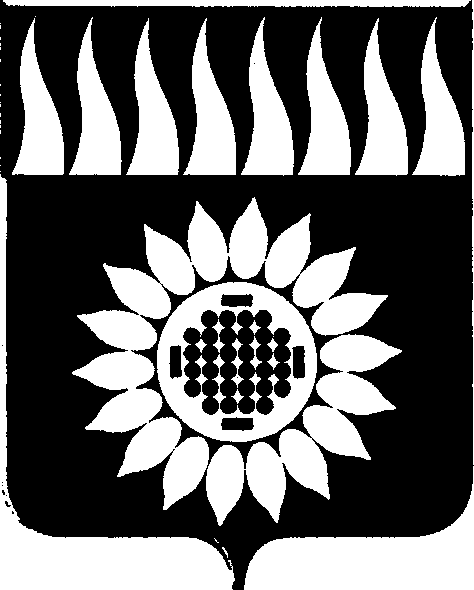 ГОРОДСКОЙ ОКРУГ ЗАРЕЧНЫЙД У М Аседьмой созыв_____________________________________________________________________________________________ЧЕТЫРНАДЦАТОЕ ОЧЕРЕДНОЕ ЗАСЕДАНИЕР Е Ш Е Н И Е  28.07.2022 № 85-РО внесении изменений в Реестр должностей муниципальной службы, учреждаемых в органах местного самоуправления городского округа Заречный, утвержденный  решением Думы от 03.03.2011 № 9-Р  	В соответствии с Законом Свердловской области от 04.08.2020 № 90-ОЗ «О внесении изменений в параграф 3 Реестра должностей муниципальной службы, учреждаемых в органах местного самоуправления муниципальных образований, расположенных на территории Свердловской области, и в муниципальных органах, не входящих в структуру органов местного самоуправления этих муниципальных образований», на основании ст. 45 Устава городского округа Заречный	Дума решила:	1. Внести в Реестр должностей муниципальной службы, учреждаемых в органах местного самоуправления городского округа Заречный, утвержденный решением Думы от 03.03.2011 № 9-Р (с изменениями от 01.11.2012 № 137-Р, от 05.07.2012 № 93-Р, от 27.06.2013 № 92-Р, от 05.02.2015 № 9-Р, от 28.01.2016 № 8-Р, от 29.06.2017 № 88-Р, от 03.03.2022 № 34-Р), следующие изменения:           1. 1. подпункт 1.1 пункта 1 параграфа 3 Реестра признать утратившим силу.          1.2. в подпунктах 1.2, 1.3, 1.3-1 пункта 1 параграфа 3 Реестра слова «заместитель главы администрации» заменить словами «заместитель Главы».           2. Опубликовать настоящее решение в установленном порядке и разместить на официальном сайте городского округа Заречный.Председатель Думы городского округа                                     А.А. КузнецовГлава городского округа                                                              А.В. Захарцев